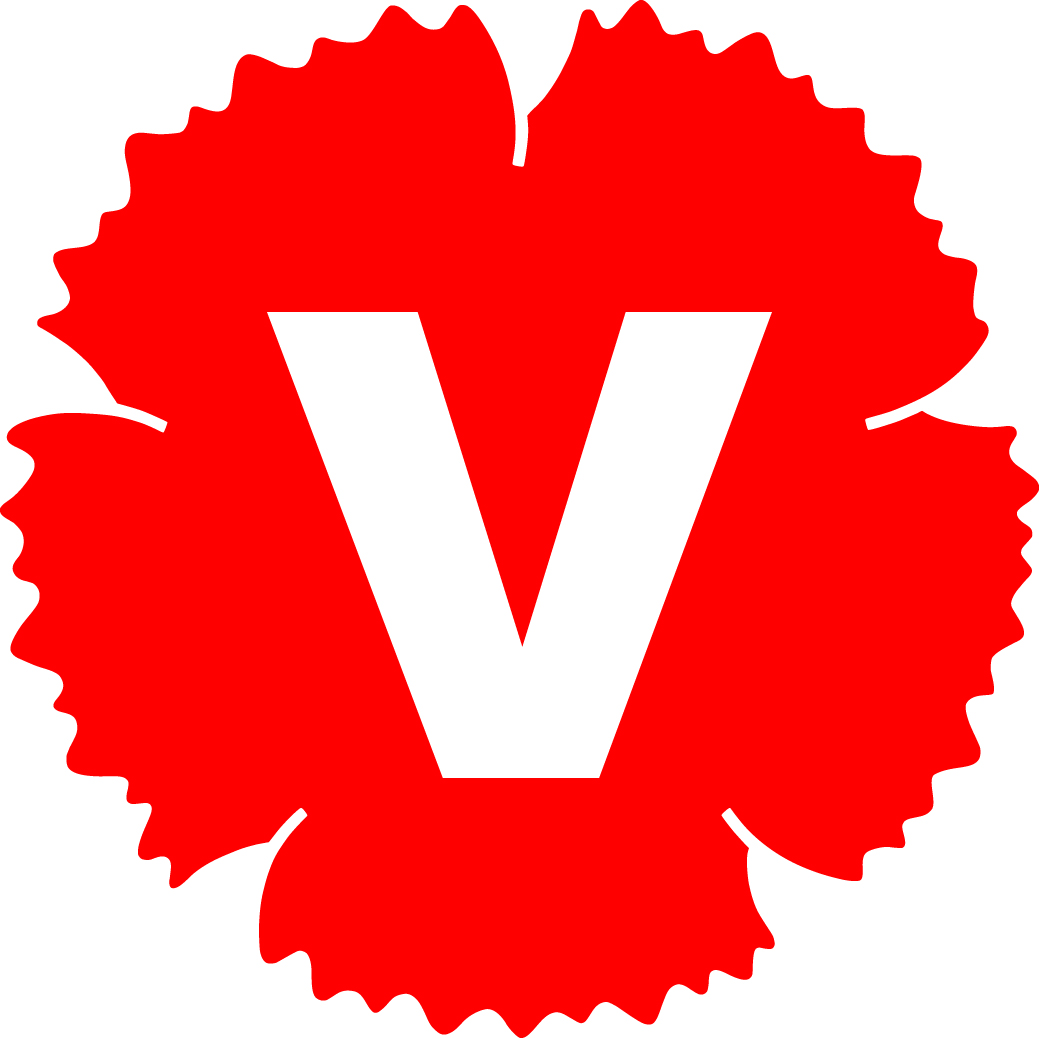 Huddinge kommunKommunfullmäktige2013-11-11				MotionPROVA OMVÄND PLANPROCESSBakgrundHuddinge är en växande kommun där det finns ett stort behov av nya bostäder och lokaler för förskola, skola och mötesplatser. I flera fall har planerna försenats avsevärt på grund av överklaganden. Det inte bara försenar processen utan fördyrar den också och gör många medborgare missnöjda. Orsaken till överklagandena är många gånger att man inte känner sig involverade i processen, att man kommer alltför sent in i planeringen och då inte får gehör för sina synpunkter.Ett sätt att involvera de omkringboende kan vara att använda en omvänd planprocess. Den går till så att ett område pekas ut för ny bebyggelse t.ex. i form av förtätning. Föreningar och enskilda bjuds in för att komma med förslag till lämpliga platser inom området att bygga på. Tillsammans med tjänstemän och politiker arbetar man därefter fram ett förslag till ett område där det kan vara lämpligt med bebyggelse. Även barn och ungdomar kan engageras i planeringsarbetet.Försök med omvänd planprocess har provats i Kärrtorp i Stockholms kommun. En utvärdering har visat att planerarna fick ett bra underlag för sina förslag om förtätning i området. De närboende har ju stor kunskap om området och dess förutsättningar. Vidare är deltagande närboende mycket mer positiva till ny bebyggelse där de får vara med och påverka innan tjänstemännen har tagit fram planförslag.Tidigt deltagande i den demokratiska processen gagnar byggandet. Det skapar också engagemang för områdets utveckling och stärker lokaldemokratin.FörslagVänsterpartiet föreslår därför – att Kommunfullmäktige ger Samhällsbyggnadsnämnden i uppdrag att inom en lämplig detaljplaneläggning pröva en omvänd planprocessFör VänsterpartietBritt Björneke